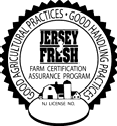 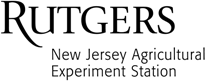 Field Harvesting Equipment and Transportation Sanitization Log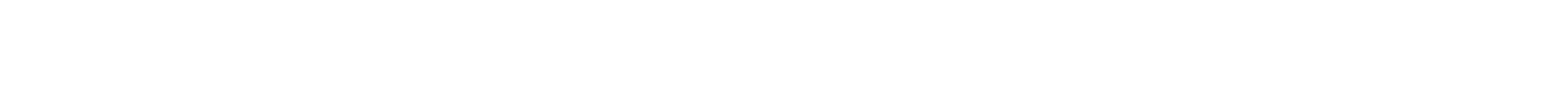 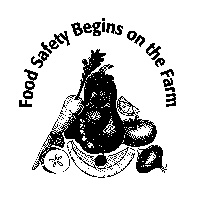 Sheet Reviewed by: 	on  	(Management)	(Date)Sample record keeping sheet. Modify to fit your operation. November 2018DateEquipment TypeCheckedCleanedSanitizedSanitizer Used Agent/RateEmployee’s Initials